Hej alla medlemmar!Maj är här och som varje år är maj en månad för föreningens årstämma. Det är ett utmärkt tillfälle för er alla att träffa grannar, att få del av viktig information som rör föreningen, och framförallt – att kunna påverka. Hoppas vi ses!/StyrelsenÅrsstämmanI år kommer vi ha årsstämman på måndag den 31:a maj kl. 18:00 på gården utanför föreningenslokal. Vi kommer hålla oss ute så att vi kan hålla avstånd. I varje brevlåda lägger vi in dagordningen för årsstämnman och fullmakt som kan användas i fall man inte kan komma personligen men vill ge fullmakt till någon annan. I år delar vi inte ut årsredovisningen i pappersformat i alla brevlådor, men alla som vill läsa den ska självklart kunna göra det. Den kommer finnas tillgänglig digitalt, bland annat på vår hemsida, men önskar du få den via mejl eller i pappersformat så är du välkommen att kontakta oss så fixar vi det.  Har du tappat bort nyckel eller bricka?Meddela oss gärna i så fall. Det är viktigt att vi spärrar alla borttapade brickor så att inga obehöriga personer kan komma in på nätterna i våra källare och trapphus. Detta gäller även nycklar till de gemensamma utrymmen. Däremot kan alla medlemmar (inte hyresgäster) byta till vilket lås dom vill när det kommer till privata utrymmen och egna lägenheter och hanterar då sina saknade nycklar helt själva.Mejladresser till allaVi vill gärna ha en bra informationskanal för att hålla dig uppdaterad om allt som händer i föreningen. Du är välkommen att skicka in din mejladress till oss, till info@ritbradet1.se. Skriv gärna ditt namn, lägenhetsnummer och mejladress.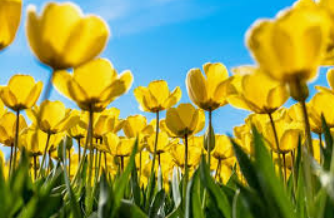 MiljöstuganVi vill påminna om att inga vitvaror får slängas i miljöstugan. Varje gång någon ställer otillåtna saker i miljöstugan måste vi beställa special sophämtning för köra ut de sakerna, vilket alla meddlemmar behöver bekosta. Vi behöver hjälpas åt att hålla vår miljöstuga fin och lämna in endast de material som kan återvinnas.Miljöstugans öppettider är  7:00 - 21:00.På gångDet börjar bli fullt nu med alla cyklar och barnvagnar i våra källare. Många av dem används inte eller har inte längre ens en ägare. Vi planerar en rensning snart, som vi brukar göra varje år och vi kommer meddela alla i god tid och dela ut speciella plastband som man kan markera sin cykel/barnvagn med. Alla resterande cyklar och barnvagnar som inte blir markerade kommer vi att köra bort.Vi är nästan klara med renoveringen av alla fasader. När allt är klart görs det en slutbesiktning av hela projektet samt justeringar av ventilationen i alla trapphus. Nu ska alla hus vara fina och fresha igen :)Vi planerar kommande stora renoveringar och underhålsarbete efter att alla fasader är klara och näst i tur blir det saker som måste prioriteras först, det vill säga elinstallationer i alla hus samt inventering och renovering av alla källarutrymmen. Vi kommer så klart att informera om det löpande.